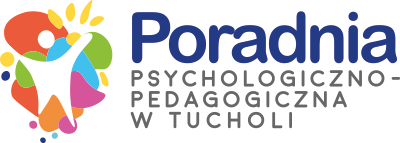 Wniosek dyrektora* przedszkola/ szkoły/ placówki o przeprowadzenie diagnozy i wskazanie sposobu rozwiązania problemu ucznia/uczennicy ze względu na brak poprawy w funkcjonowaniu mimo udzielonej pomocy psychologiczno-pedagogicznejZgodnie z Rozporządzeniem MEN w sprawie zasad organizacji i udzielania pomocy psychologiczno - pedagogicznej w publicznych przedszkolach, szkołach i placówkach z dnia 9 sierpnia 2017 r. (Dz. U. z 207 3r. poz.1591) Dane dziecka lub ucznia:Imię (imiona) i nazwisko: ……………………………………………………………………...Data i miejsce urodzenia: ……………………………………………………………………….Nr PESEL………………………………………………………………………………….........(lub seria i numer dokumentu potwierdzającego jego tożsamość):Adres zamieszkania: ……………………………………………………………………............Nazwa i adres szkoły, przedszkola lub ośrodka: ……………………………………………….…………………………………………………………………………………………………..Oznaczenie oddziału w przedszkolu, szkole lub ośrodku: ……………………………………..Nazwa zawodu:…………………………………………………………………………….........(w przypadku ucznia szkoły prowadzącej kształcenie zawodowe)Dane rodziców (prawnych opiekunów dziecka lub osoby (podmiotu) sprawującego pieczę zastępczą):Imię i nazwisko matki: …………………………………………………………………….........Imię i nazwisko ojca: …………………………………………………………………………...Adres zamieszkania: ……………………………………………………………………............…………………………………………………………………………………………………...Adres do korespondencji (jeżeli jest inny niż adres zamieszkania) ………………………………………………………………………………………………………………………………………...Wyrażam zgodę  na złożenie wniosku w Poradni Psychologiczno-Pedagogicznej w Tucholi.Oświadczam, że jestem rodzicem sprawującym władzę rodzicielską nad dzieckiem lub uczniem, prawnym opiekunem lub osobą (podmiotem) sprawującym pieczę zastępczą nad dzieckiem. Oświadczam, że poinformowałam/em drugiego z rodziców /prawnych opiekunów/ o zgłoszeniu dziecka na badanie do poradni.*Zgodnie z podstawą prawną dyrektor przedszkola/ szkoły/ placówki za zgodą rodziców dziecka/ ucznia albo pełnoletniego ucznia występuje do publicznej poradni z wnioskiem o przeprowadzenie diagnozy i wskazanie sposobu rozwiązania problemu dziecka/ucznia, w przypadku gdy, mimo udzielanej dziecku/uczniowi psychologiczno - pedagogicznej w przedszkolu/szkole/placówce, nie następuje poprawa funkcjonowania dziecka/ucznia w przedszkolu/szkole/placKlauzula informującaInformacje dotyczące Administratora:Administratorem Państwa danych osobowych jest Poradnia Psychologiczno-Pedagogiczna z siedzibą w Tucholi (89-501) przy ul. Piastowskiej 30, tel. 523343863 e-mail ppptuchola@poczta.onet.plInformacje dotyczące Inspektora Ochrony Danych:Administrator powołał inspektora ochrony danych, z którym można się kontaktować poprzez adres e-mail: inspektor.rodo@wp.pl lub tel. 500438300.Cel przetwarzania Państwa danych oraz podstawa prawna.Dane osobowe przetwarzane będą w celu realizacji statutowych zadań Poradni na podstawie art. 6 ust. 1 lit. c oraz e a także art. 9 ust. 2 lit. g RODO. Jeżeli będziemy chcieli przetwarzać dane osobowe w innym celu poprosimy Państwa o zgodę na podstawie art. 6 ust.1 lit. a lub art. 9 ust. 2 lit. a RODO.Komu przekazujemy Państwa dane.Państwa dane mogą być udostępniane innym podmiotom upoważnionym do tego, na mocy obowiązujących przepisów prawa oraz podmiotom, z którymi administrator zawarł stosowne umowy np. na usługi informatyczne. Z zastrzeżeniem jednak, że dane przetwarzane będą tylko w zakresie niezbędnym do realizacji umowy bez możliwości wykorzystania ich w innych celach. Okres przechowywania danych. Państwa dane osobowe będą przechowywane przez okres przewidziany przepisami prawa, kategoriami archiwalnej dokumentacji wynikającymi z jednolitego rzeczowego wykazów akt lub w przypadku udzielenia zgody, przez okres w niej wskazany.Posiadają Państwo uprawnienia związane z przetwarzaniem danych osobowych.Prawo do:dostępu do treści swoich danych i ich sprostowania, usunięcia oraz ograniczenia przetwarzania, przenoszenia danych, cofnięcia zgody w dowolnym momencie bez wpływu na zgodność z prawem przetwarzania (jeżeli przetwarzanie odbywa się na podstawie zgody), którego dokonano na podstawie zgody przed jej cofnięciem;wniesienia skargi do PUODO, gdy uznają Państwo, iż przetwarzanie danych osobowych Państwa dotyczących narusza przepisy ogólnego rozporządzenia o ochronie danych osobowych.Mają Państwo prawo wniesienia sprzeciwu. Obowiązek podania danych.Podanie przez Państwa danych osobowych jest wymogiem ustawowym w przypadku realizacji celów określonych w przepisach prawa. Jesteście Państwo zobowiązani do ich podania a konsekwencją niepodania danych byłby brak możliwości realizacji tych celów. W przypadku przetwarzania danych na podstawie Państwa zgody podanie danych jest dobrowolne, lecz niezbędne do realizowania celu wskazanego w zgodzie.Państwa dane nie będą przetwarzane w sposób zautomatyzowany w tym również w formie profilowania.                                                                                                                            ………………………………..                                                                                                                                           Podpis rodzicaInformacje o uczniu (wypełnia szkoła):1. Rozpoznane indywidualne potrzeby rozwojowe i edukacyjne, możliwości psychofizyczne ucznia oraz potencjał rozwojowy ucznia (mocne i słabe strony):....................................................................................................................................................... ....................................................................................................................................................... ....................................................................................................................................................... ..................................................................................................................................................................................................................................................................................................................................................................................................................................................................................2. Występujące trudności w funkcjonowaniu ucznia w przedszkolu, szkole i placówce lub szczególne uzdolnienia ucznia;w sferze fizycznej (sprawność motoryczna i funkcjonowanie zmysłów) – trudności i uzdolnienia:............................................................................................................................................................. ............................................................................................................................................................. ..................................................................................................................................................................................................................................................................................................................................................................................................................................................................................w sferze intelektualnej (procesy poznawcze, komunikacja, osiągniecia edukacyjne) - trudności i uzdolnienia:............................................................................................................................................................. ............................................................................................................................................................. ..........................................................................................................................................................................................................................................................................................................................w sferze społeczno-emocjonalnej (samodzielność, relacje, postawy, kontrola emocjonalna, motywacja, współpraca w grupie, stosunek do podejmowanych zadań) - trudności i uzdolnienia:............................................................................................................................................................. ............................................................................................................................................................. ..........................................................................................................................................................................................................................................................................................................................3. Działania podjęte przez nauczycieli, wychowawców grup wychowawczych i specjalistów w celu poprawy funkcjonowania ucznia w przedszkolu, szkole i placówce, formach pomocy psychologiczno - pedagogicznej udzielanej uczniowi w przedszkolu, szkole lub placówce:............................................................................................................................................................. .................................................................................................................................................................................................................................................................................................................... ….............................................................................................................................................................. ............................................................................................................................................................. .......................................................................................................................................................................................................................................................................................................................... 4. Okres udzielania pomocy: ............................................................................................................................................................. ............................................................................................................................................................. ............................................................................................................................................................. 5. Efekty podjętych działań: ............................................................................................................................................................. ............................................................................................................................................................. ............................................................................................................................................................. ............................................................................................................................................................. ............................................................................................................................................................. .............................................................................................................................................................6. Wnioski dotyczące dalszych działań mających na celu poprawę funkcjonowania ucznia: ................................................................................................................................................................................................................................................................................................................................................................................................................................................................................. ........................................................................................................................................................................................................................................................................................................................................................................................................................................................................................................................................................................................................................................................................................................................................................................................................................................................................................................................................................................................................................................................................................................................................... ...................................................................................                                                     ............................dnia .................................................         pieczątka placówki                                                                 .................................................................... podpis dyrektora szkołyPoradnia Psychologiczno-Pedagogiczna w Tucholiul. Piastowska 3089-500 Tucholatel. 52 334 38 63ppptuchola@poczta.onet.plwww.poradnia.tuchola.pl